INDICAÇÃO Nº 2049/2021 Indica ao Poder Executivo Municipal realização de força tarefa para troca de lâmpadas queimadas em vários pontos do bairro Terra Azul, neste município.Senhor Presidente,Senhores Vereadores, Excelentíssimo Senhor Prefeito Municipal, Nos termos do Art. 108 do Regimento Interno desta Casa de Leis, dirijo-me a Vossa Excelência para sugerir que, por intermédio do Setor competente, para realização de força tarefa para troca de lâmpadas queimadas em vários pontos do bairro Terra Azul, neste município, pois:CONSIDERANDO que este vereador foi procurado por inúmeros munícipes residentes do bairro Terra Azul, neste município, reivindicando intermédio deste vereador com o Poder Executivo Municipal no que tange iluminação pública;CONSIDERANDO que tal reinvindicação é embasada no fato de que atualmente há um grande número de lâmpadas queimadas em todas as ruas do referido bairro, sendo que em algumas vias a escuridão é total;CONSIDERANDO ainda que tal cenário deixa os moradores e demais população com sensação de insegurança, uma vez que indivíduos se aproveitam desta escuridão para praticarem pequenos furtos e demais atos ilícitos pelo local;CONSIDERANDO por fim que é preciso que haja por parte do setor competente, uma força tarefa para identificação de todos esses pontos de escuridão onde há necessidade da troca de lâmpada, visando assim sanar o problema e proporcionar maior sensação de segurança aos cidadãos que transitam pelo local;Plenário “Dr. Tancredo Neves”, em 14 de junho de 2.021.JESUS                 Valdenor de Jesus G. Fonseca	   -Vereador-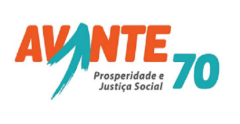 